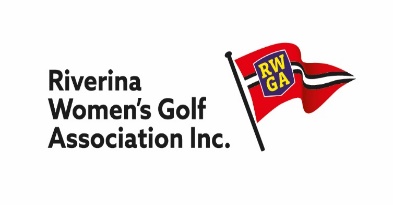 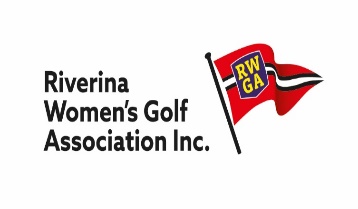 President                                                                                                                                                               				                         SecretaryTrish Gray                                                									                       Judy Kroek42 Condon Avenue                                  									                     3 Fox StreetWagga Wagga NSW 2650                        									       Wagga Wagga 2650Mobile: 0401312201                               									       Mobile 0407973170trish44@bigpond.net.au                                                                                                                                                      	            		 secretary@rwga.org.auDelegates for the 2022 Annual District MeetingClub____________________________Please provide the names of two delegates to represent your club at the RWGA Annual District Meeting at Lockhart on November 6th 2022Delegates will be:  1_____________________________________                                  2_____________________________________As per the constitution voting will be, one club, one vote.Signed by Club Secretary:_________________________________Please indicate the intended date of your local club ladies committee Annual meeting to help us with future planning.                                           Meeting Date___/__/__Please submit this information to the Secretary by October 30th 2022Email: secretary@rwga.org.au